Приложение № 1К приказу № 7 от 18.08.2023«О создании службы ранней помощив Муниципальном бюджетномдошкольном образовательном учреждениидетский сад № 11 с. СусаниноПоложение о службе ранней помощиМуниципального бюджетного дошкольного образовательного учреждениядетский сад № 11 с. Сусанино Сусанинского сельского поселения Ульчского муниципального района Хабаровского краяРаздел 1. Общие положенияНастоящее Положение о службе ранней помощи Муниципального бюджетного дошкольного образовательного учреждения детский сад № 11 с. Сусанино Сусанинского сельского поселения Ульчского муниципального района Хабаровского края (далее - Положение) регулирует деятельность службы ранней помощи (далее - служба) Муниципального бюджетного дошкольного образовательного учреждения детский сад № 11 с. Сусанино Сусанинского сельского поселения Ульчского муниципального района Хабаровского края (далее – МБДОУ № 11). Сокращенное наименование: МБДОУ детский сад № 11 с. Сусанино.Служба является структурным подразделением МБДОУ № 11 и создается в МБДОУ № 11 для работы с детьми в возрасте от 0 до 3 лет, при необходимости, до 7-8 лет с ограничениями жизнедеятельности или риском появления таких ограничений и их семьями, в том числе с детьми с ограниченными возможностями здоровья, с выявленными ограничениями жизнедеятельности, детьми-инвалидами (далее - дети, ребенок).Цели службы:улучшение функционирования ребенка в естественных жизненных ситуациях (далее - ЕЖС);повышение качества взаимодействия и отношений ребенка с родителями, другими непосредственно ухаживающими за ребенком лицами, в семье;повышение компетентности родителей и других непосредственно ухаживающих за ребенком лиц в вопросах развития и воспитания ребенка;включение ребенка в среду сверстников, расширение социальных контактов ребенка и семьи.Служба осуществляет деятельность, направленную на решение следующих задач:взаимодействие с организациями здравоохранения и социальной защиты для организации своевременного выявления, и направления детей и семей в службу;проведение оценки развития и функционирования ребенка и влияющих на его развитие и функционирование факторов в соответствии с Международной классификацией функционирования, ограничений жизнедеятельности и здоровья для детей и подростков (далее - МКФ);содействие оптимальному развитию или снижению выраженности ограничений жизнедеятельности детей целевой группы с учетом оценки функционирования по основным разделам МКФ, а также оценки всех факторов, влияющих на функционирование ребенка в естественной жизненной ситуации;разработка и реализация индивидуальной программы ранней помощи (далее - программа), включая развитие у родителей компетентности в вопросах обеспечения ухода за ребенком и его оптимального развития, в том числе в вопросах использования специального оборудования, необходимого ребенку с нарушением мобильности и (или) коммуникации;поддержка семьи с целью мобилизации ее ресурсов и обеспечения связей с другими ресурсами в сообществе и их ближайшем окружении;осуществление консультативной помощи родителям (законным представителям) ребенка;сопровождение перехода ребенка в дошкольную образовательную организацию;оценка эффективности реализации программы;информирование профессионального сообщества и общественности о деятельности службы, включая просветительскую деятельность в сфере ранней помощи.Служба создается, осуществляет и прекращает деятельность в соответствии с приказом заведующего МБДОУ № 11.Управление деятельностью службы осуществляет руководитель службы ранней помощи, назначаемый приказом заведующего МБДОУ № 11.В своей деятельности служба руководствуется Федеральным законом от 29 декабря 2012 года № 273-ФЗ «Об образовании в Российской Федерации», иными федеральными законами, указами и распоряжениями Президента Российской Федерации, законодательством Свердловской области, уставом МБДОУ № 11, настоящим Положением.Деятельность службы строится на основе принципов бесплатности, доступности, регулярности, открытости, семейноцентрированности, индивидуальности, естественности, уважительности, командной работы, компетентности, научной обоснованности.Режим работы службы определяется в соответствии с уставом МБДОУ № 11, правилами внутреннего распорядка, расписанием работы специалистов.Деятельность работников службы регламентируется должностными обязанностями, разработанными на основе соответствующих профессиональных стандартов.Информация о получении ребенком и семьей услуг в службе, результаты оценки, другая персонифицированная информация, является конфиденциальной. Представление указанной информации без письменного согласия родителей (законных представителей) третьим лицам не допускается, за исключением случаев, предусмотренных законодательством Российской Федерации.Раздел 2. Организация деятельности службы ранней помощи МБДОУ № 11Служба размещается в специально оборудованных помещениях с использованием игрушек и оборудования согласно перечню (Приложения № 1, 2 к настоящему Положению).Деятельность службы регламентируется перечнем документации, указанным в разделе 3 настоящего Положения.Для организации деятельности службы организация самостоятельно разрабатывает штатное расписание, предусматривающее количество штатных единиц, необходимых для оказания ранней помощи с учетом специфики и численности обслуживаемых детей и семей. Перечень должностей службы приведен в Приложении № 3 к настоящему Положению.Специалисты  службы  имеют  профильное  образование  и  обладают  профессиональнымикомпетенциями, необходимыми для предоставления услуг ранней помощи, подтвержденными соответствующими документами.Специалисты службы работают на основе междисциплинарного командного взаимодействия.Содержание, технологии и методы работы специалистов службы строятся на основе МКФ исоответствии с научно обоснованными подходами.Этапы оказания услуг службы.первичный прием.Во время первой встречи с родителем (законным представителем) ребенка осуществляется прием документов и сбор информации о ребенке и его семье.При наличии у родителей (законного представителя) документа, подтверждающего необходимость в предоставлении услуг ранней помощи ребенку и его семье, и других необходимых документов, указанных в подпункте 2 настоящего пункта, при согласии родителей (законных представителей), осуществляется процедура зачисления ребенка в службу и назначается дата начала углубленного обследования ребенка и окружающей его среды для составления индивидуальной программы ранней помощи ребенку и семье.При отсутствии у родителей (законных представителей) ребенка документа, подтверждающего необходимость в предоставлении услуг ранней помощи ребенку и семье, ссогласия родителей (законных представителей) ребенка, назначается дата и время первичной оценки развития и функционирования ребенка и влияющих на них факторов.При выявлении во время первичной оценки показаний к получению ребенком ранней помощи, в заключении фиксируются соответствующие рекомендации, оформление направления в службу ранней помощи (Приложение № 4 к настоящему Положению), планируется процедура, предшествующая зачислению ребенка в службу - рассмотрение результатов первичной оценки на заседании междисциплинарного консилиума.При отсутствии показаний к зачислению ребенка в службу его семье может быть предоставлены консультации специалистов продолжительностью до 1,5. часов;зачисление ребенка в службу.Зачисление ребенка в службу осуществляется на основании заявления родителей (законных представители ребенка) и документа, подтверждающего необходимость в предоставлении услуг ранней помощи ребенку и семье.документам, подтверждающим необходимость в предоставлении услуг ранней помощи ребенку и семье, также относятся: заключение службы с перечислением выявленных при первичном обследовании показаний к зачислению ребенка в службу; копия индивидуальной программы реабилитации или абилитации ребенка- инвалида (с предоставлением оригинала или копии, заверенной в установленном порядке), с рекомендацией по оказанию услуг ранней помощи; заключение психолого-медико-педагогической комиссии с рекомендацией по оказанию услуг ранней помощи; направление медицинской организации с указанием диагноза и прогнозируемых ограничений развития ребенка; направление организации социальной защиты (центр социальной помощи семье и детям, социально-реабилитационный центр для несовершеннолетних, комплексный центр (центр) социального обслуживания населения, детский дом-интернат для умственно отсталых детей) (с указанием социального риска).Дополнительно, при зачислении ребенка в службу, его родители (законные представители) предъявляют:документ, удостоверяющий их личность,документы, подтверждающие полномочия по представлению интересов ребенка,копию свидетельства о рождении ребенка (документы предоставляются с предъявлением оригинала или копии, заверенной в установленном порядке).Между МБДОУ № 11, в состав которой входит служба, в лице ее заведующего, и родителями (законными представителями) детей заключается договор, который регламентирует характер отношений, права и обязанности участников договора, продолжительность его действия, условия его продления или завершения.В договоре также указывается специалист, который будет курировать, организовывать и координировать процесс проведения углубленной оценки, разработки и реализации индивидуальной программы ранней помощи (далее - ИПРП). Куратором реализации ИПРП назначается один из специалистов, реализующих ИПРП для ребенка и семьи;углубленная оценка развития и функционирования ребенка и факторов, влияющих на него, проводится командой специалистов службы, состав которой определяется на основе актуальных потребностей ребенка в развитии и функционировании, совместно с семьей ребенка и в соответствии с МКФ;разработка ИПРП в соответствии с формой (Приложение № 5 к настоящему Положению). ИПРП разрабатывается на основании результатов углубленной оценки развития ифункционирования ребенка и факторов, влияющих на него, совместно с родителями в срок не более 20 рабочих дней от зачисления ребенка в службу.ИПРП содержит цели и задачи помощи ребенку и семье, способы и методы выполнения поставленных задач, определяет участвующих в ее реализации специалистов службы. ИПРПвключает информацию о месте и длительности ее реализации (общий срок реализации, количество встреч в неделю, продолжительность одной встречи), формах работы с ребенкомего семьей;реализация ИПРП.При реализации ИПРП могут использоваться индивидуальные, групповые, очные и дистанционные формы работы. Длительность индивидуальных и групповых форм работы с ребенком и его семьей в службе должна быть не менее 45 минут. Условием оказания услуг ранней помощи является обязательное участие родителя (законного представителя) ребенка на всех этапах реализации ИПРП. Место оказания службой услуг ранней помощи зависит от индивидуальных потребностей ребенка и его семьи и включает: место проживания ребенка, помещение службы, а также места регулярного пребывания ребенка и его семьи. Продолжительность реализации ИПРП зависит от индивидуальных потребностей ребенка и его семьи и составляет не более 6 месяцев;оценка эффективности ИПРП проводится регулярно (не реже 1 раза в 3 месяца) с обязательным участием родителя (законного представителя) ребенка;завершение ИПРП происходит по факту перехода ребенка в дошкольную образовательную организацию, в которой созданы специальные условия для получения образования; в общеобразовательную организацию; достижения всех поставленных целей в ИПРП, подтвержденного родителями (законными представителями); достижения ребенком возраста 3—4 лет (в исключительных случаях старше 4 лет); отказа родителей (законных представителей) от услуг ранней помощи, иным причинам, создающим непреодолимые препятствия для продолжения реализации ИПРП.При завершении ИПРП составляется итоговое заключение. Родителям (законным представителям) по их требованию предоставляется выписка из рабочей документации с краткими сведениями о реализованной ИПРП и ее результатах.Переход ребенка в дошкольную образовательную организацию может осуществляться вариативным способом, включая поэтапную подготовку к инклюзии с организацией различных видов совместной деятельности ребенка с детьми группы;при невозможности создания в организации дошкольного образования необходимых ребенку специальных условий для улучшения его развития и функционирования, реализация ИПРП может быть продолжена в службе, но не более, чем до достижения ребенком возраста 7-8 лет.Раздел 3. Документация службы ранней помощи МБДОУ № 1119.	К документации службы относятся:карта ребенка, содержащая заявление родителей (законных представителей) на получение услуг, договор с родителями (законными представителями), согласие родителей (законных представителей) на обработку персональных данных, заключения специалистов, результаты обследования, ИПРП, другую документацию, связанную с учетом и описанием работы службы с ребенком и его семьей;журнал регистрации первичных обращений;журнал зачисления и отчисления детей;журнал учета ежедневной деятельности специалистов службы;план работы службы на год;годовой отчет работы службы;программы, используемые специалистами при разработке и реализации ИПРП;график работы специалистов службы;график работы службы;документация о проведении организационно-методической работы;заключения специалистов службы по итогам консультаций.20.	Руководитель службы разрабатывает и представляет руководителю МБДОУ № 11 на утверждение следующие документы:положение о службе;план работы службы на год;годовой отчет работы службы;Другую учетную и отчетную документацию в соответствии с номенклатурой дел. Хранение документации службы осуществляется в соответствии с номенклатурой дел, утвержденной МБДОУ № 11.Приложение № 1к Положению о службе ранней помощиМуниципального бюджетногодошкольного образовательного учреждениядетский сад № 11 с. СусаниноПЕРЕЧЕНЬпомещений, необходимых для размещения службы ранней помощи Муниципального бюджетного дошкольного образовательного учреждения детский сад № 11 с. СусаниноКабинет службы ранней помощи:для работы администратора (диспетчера), для проведения очной и дистанционной работы с соответствующим оборудованием.для проведения первичных приемов и индивидуальных занятий специалистов с ребенком и его семьей.Помещения для проведения групповых занятий с детьми и их семьями индивидуальных занятий специалистов с ребенком и его семьей.Помещение для ожидания детьми и их семьями приема специалистов, гардероб4.	Гигиеническое	помещение	(туалет)	для	детей	и	взрослыхПриложение № 2к Положению о службе ранней помощиМуниципального бюджетногодошкольного образовательного учреждениядетский сад № 11 с. СусаниноПРИМЕРНЫЙ ПЕРЕЧЕНЬоборудования для работы службы ранней помощи Муниципального бюджетного дошкольного образовательного учреждения детский сад № 11 с. СусаниноТехническое оснащение:компьютеры, в том числе с веб-камерами и гарнитурой для скайпа;программное обеспечение;устройства бесперебойного питания;выделенная линия высокоскоростного интернета;телефон;сенсорный монитор;принтер;ламинатор;сканер;копировальное устройство;специальные периферические устройства для компьютера (контактеры, трекбол, крупные кнопки и др.);телевизор;DVD-плеер;внешний жесткий диск;видеокамера или веб-камера с регистрацией;штатив для видеокамеры;фотоаппарат;музыкальный центр;диктофоны;одностороннее прозрачное зеркало;набор компьютерных развивающих игр для детей;пеленальный столик;мебель для оснащения помещений службы;мультимедийный проектор с экраном.Игровые средства:погремушки разной текстуры и формы для самых маленьких;рама с подвесными игрушками;центры активности для младенцев;зеркало безопасное для младенцев (маленькое и большое);игрушки для мультимодальной стимуляции (цвет, форма, текстура,звук);заводные игрушки с разными эффектами (движение, свет, звуки);неваляшки (маленькая и большая);игрушки для хватания с шариками, кольцами;мягкие браслетики на руки, ноги, голову, издающие звук;игрушки для исследования ртом (для жевания и кусания);машинки;емкости с крышками и игрушками;любые игрушки с простой схемой действия, рассчитанные на игру обеими руками;деревянные или пластмассовые, крупные и мелкие шарики и любые другие;формы с отверстиями для нанизывания на специальный шнур;игрушки, в которых нажатие на кнопку вызывает интересный эффект;мячи разного размера (10, 20, 40, 60, 80 см в диаметре) и фактуры;игрушка на веревочке, которую можно возить за собой, со звуковым подкреплением.Музыкальные игрушки:барабаны;ксилофоны;бубенчики (музыкальные погремушки);маракасы;бубен;колокольчик на ручке;треугольник;кастаньеты;дудочка;маленькое пианино, синтезатор.Вкладыши (доски с вынимающимися фигурами с удобными ручками для захвата):«геометрические формы»: круг, треугольник, квадрат и т. д.;«большой и маленький» - фигурки или формы;«фрукты», «овощи»;«домашние животные», «дикие животные»;«посуда», «игрушки»;«лицо»;«части тела»;«виды транспорта»;«сюжетные картинки».Изобразительные игрушки:машина грузовая с кузовом;машинки для младенцев (маленькие из мягкой пластмассы);«железная дорога» и паровозик с вагонами;автобус (или другая машина, куда можно посадить игрушки);самолет;машины инерционные: большая и маленькая;машинки маленькие;«гараж» или «станция техобслуживания»;игрушки в виде домашних и диких животных (резиновые или пластмассовые, большие и маленькие);набор животных «Семья»;куклы мягкие, пластмассовые, резиновые, разных размеров (желательно иметь куклы, изображающие взрослых и детей, мужчин и женщин, в том числе одну куклу с набором одежды по сезону);игрушки заместители предметов домашнего обихода (мебель, посуда, бытовая техника, инструменты, орудия труда и т. д.);сумочки и корзинки;тележка или коляска для катания кукол;куклы на руку;наборы животных (домашних и диких);телефон игрушечный.Дидактические материалы:сюжетные  картинки  или  изображения  предметов,  собирающиеся  из  несколькихчастей;мозаика;наборы кубиков с картинками (из 2-6 штук);тактильное лото;лото с картинками наиболее простых предметов, животных, растений;домино с простыми картинками;набор дидактических картинок с изображением предметов, действий, понятий и т.д.;набор пиктограмм;книжки для младенцев: деревянные, моющиеся, матерчатые, картонные;матерчатые мешочки разных размеров;игрушки для развития навыков самообслуживания и мелкой моторики (образцы разных застежек, замочков и т. д.).Электронные игрушки и приборы:электронные игрушки для детей с хорошим контролем руки/пальца;игрушки с выключателями, работающие от батареек или сети - с различными видами сенсорной стимуляции;Звукоусиливающая аппаратура: наушники, микрофон.Наборы:конструктор;магнитная доска с набором цветных магнитов и фломастеров длярисования на ней;кубики разноцветные пластмассовые и деревянные;строительный материал (разноцветные детали из легкого нетоксичногоматериала);набор игрушек для игры с песком;набор игрушек для игры с водой;набор одежды/нарядов и масок для переодевания;расходные материалы (для оргтехники, организации индивидуальной и групповой работы, гигиенические материалы и т. д.)-Крупное оборудование для организации игровой деятельности:креслице детское;мяч для занятий двигательной терапией (диаметром 70-80 см);качели детские;тележка тяжелая, устойчивая;оборудование для игры с водой;оборудование для игры с песком;оборудование для перемещения: беговел, трехколесный велосипед и т. п.;оборудование для организации среды: домик, кухня, горка, мягкие модули;вспомогательные средства для детей с ограничениями жизнедеятельности (для позиционирования лежа, сидя, стоя; для перемещения; для коммуникации и т. д.).Приложение № 3к Положению о службе ранней помощиМуниципального бюджетногодошкольного образовательного учреждениядетский сад № 11 с. СусаниноПримерный перечень должностей специалистов службы ранней помощи Муниципального бюджетного дошкольного образовательного учреждения детский сад № 11 с. СусаниноПриложение № 4к Положению о службе ранней помощиМуниципального бюджетногодошкольного образовательного учреждениядетский сад № 11 с. СусаниноФорма направления детей в службу ранней помощи Муниципального бюджетного дошкольного образовательного учреждения детский сад № 11 с. СусаниноЛого или штампорганизацииНАПРАВЛЕНИЕ_________ от « ___ » ___________ 20 ____ г.Ребенок (ФИО) _______________________________________________________________Год и месяц рождения « _______ » _______________ 20 _____	(дата рождения),полных ______ лет ________ месяцев,направляется в организацию, предоставляющую услуги ранней помощи.Выявлено соответствие критериям оказания услуг ранней помощи (перечислить):____________________________________________________________________________________________________________________________________________________________________________________________________________________Получено согласие родителей (законных представителей) на получение услуг ранней помощи.Родитель(законный представитель)Специалист__________	/_______________________/подпись	расшифровка__________	/_______________________/подпись	расшифровкаместо печати организацииДата выдачи «_____»	__________________ 20 _____Приложение № 5к Положению о службе ранней помощиМуниципального бюджетногодошкольного образовательного учреждениядетский сад № 11 с. СусаниноИндивидуальная программа ранней помощи (ИПРП) (служба ранней помощи Муниципального бюджетного дошкольного образовательного учреждения детский сад № 11 с. СусаниноИПРП ребенка с ограничениями жизнедеятельности № _____________ .	/ _____ . _____ИПРП ребенка с ограничениями жизнедеятельности разработанавпервые, повторно (нужное отметить) на срок до __________________________________(указывается первое число месяца, следующего за тем месяцем, на который назначен пересмотр ИПРП)ИПРП ребенка с ограничениями жизнедеятельности разрабатывалась на основании результатов обследования службы ранней помощи.Дата составления ИПРП ребенка с ограничениями жизнедеятельности:_ » __________________20____ г.Ведомственная принадлежность организации, выдавшей направление вслужбу ранней помощи: здравоохранение, социальная политика, образование (нужное подчеркнуть), другие (указать) _______________________________________________________Наименование и адрес организации, направившей ребёнка сограничением жизнедеятельности в службу ранней помощи ______________________________Раздел 1. Формальные персональные данные о ребенке с ограничениями жизнедеятельности и его семье.1.1.	Формальные персональные данные о ребенке1.1.1.	Фамилия, имя, отчество (при наличии): ___________________________________1.1.2.	Дата рождения: день ________ месяц ______________ год _____________1.1.3.	Возраст: __________________ 1.1.4. Пол: ___________________________1.1.5. Адрес места жительства (при отсутствии места жительствауказывается	адрес	места	пребывания,  фактического  проживания	на  территории  РоссийскойФедерации):1.1.5 .1. субъект Российской Федерации: ________________________________________1.1.5.2.	район: _____________________________________________________________1.1.5.3.	населенный пункт: __________________________________________________1.1.5.4.	улица: ________  ____________________________________________________1.1.5.5.	дом/корпус/строение: _________ / ________ / ____________________________1.1.5.6.	квартира: ___________________________________________________________1.1.6. Документ, удостоверяющий личность ребенка с ограничениями жизнедеятельности (указать наименование документа): __________________________________серия ___________ № __________ кем выдан ____________________________________________________________________________________________________________________________когда выдан _______________________________________________________________________1.2.	Персональные данные законного представителя ребёнка (мать, отец, опекун)1.4.1.	Документ, удостоверяющий личность законного представителяребёнка (мать, отец, опекун) (указать наименование документа):	серия ________	№	кемвыданкогда выдан _______________________________________________________________________Раздел 2. Данные о состоянии ребенка с ограничениями жизнедеятельности и его семьи, представленные внешними организациями.2.1. Сведения, содержащиеся в протоколе/заключении психолого- медико-педагогической комиссии (далее — ПМПК) (при наличии).2.1.1.	Наименование и адрес организации (территориальной, региональной),выдавшей заключение ПМПК: ____________________________________________2.1.2.	Дата прохождения ПМПК и номер протокола: день ____________ месяцгод _________ , № протокола ___________________________________________________2.1.3.	Рекомендации ПМПК: _______________________________________2.2.	Данные	медико-социальной	экспертизы	об	установлении	статуса	«ребенок-инвалид»:2.2.1.	Дата установления категории «ребенок-инвалид»:	день ______месяц _______ год _____2.2.2. Категория «ребенок-инвалид» установлена впервые, повторно (нужное отметить), на срок до: __________________________________________________________________________(после предлога «до» указывается первое число месяца, следующего за тем месяцем, на который назначено переосвидетельствование, и год, на который назначено переосвидетельствование, либо делается запись «до достижения возрасталет»)Раздел 3. Результаты оценочных процедур.3.1.	Данные результатов медицинского обследования (при наличии)__________________________________________________________________________________________________________________________________________________________3.2.  Данные углубленной оценки (на момент обследования).ЗАКЛЮЧЕНИЕ О НАЛИЧИИ У РЕБЕНКА ОГРАНИЧЕНИЙ ЖИЗНЕДЕЯТЕЛЬНОСТИ По домену 1 «Научение и применение знаний» _____________________________________________________________________________________________________________________________________________________________________________________________________________По домену 2 «Общие задачи и требования» ________________________________________________________________________________________________________________________________________________________________________________________________________________По домену 3 «Коммуникация» ___________________________________________________________________________________________________________________________________________________________________________________________________________________________По домену 4 «Мобильность»  ____________________________________________________________________________________________________________________________________________________________________________________________________________________________По домену 5 «Забота о собственном теле и здоровье»  _______________________________________________________________________________________________________________________________________________________________________________________________________По домену 6 «Бытовая жизнь» ___________________________________________________________________________________________________________________________________________________________________________________________________________________________По домену 7 «Межличностное взаимодействие» ____________________________________________________________________________________________________________________________________________________________________________________________________________По домену 8 «Основные жизненные сферы» _______________________________________________________________________________________________________________________________________________________________________________________________________________Раздел 4. Основные мероприятия (услуги) ранней помощи ребёнку и его семье4.1. Цели индивидуальной программы ранней помощи: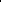 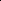 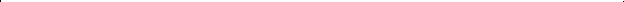 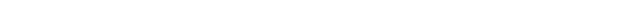 Прогнозируемый результат в соответствии с возрастом:развитие подвижности (полностью, частично),развитие речи и общения (полностью, частично);развитие познавательных способностей (полностью, частично),формирование бытовых навыков ребенка (полностью, частично),социальное и эмоциональное развитие ребенка (полностью, частично),развитие навыков саморегуляции, (полностью, частично).Раздел 5. Условия реализации программы ранней помощи 5.1.Данные специалистов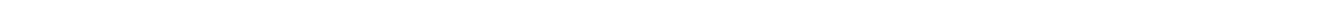 5.2. Отказ от мероприятий программы ранней помощи: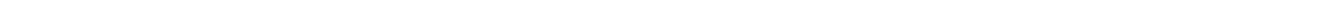 18№Трудовая функцияТрудовая функцияТрудовая функцияНазвания должностейНазвания должностейНазвания должностейНазвания должностейНазвания должностей1ОрганизацияОрганизациядеятельностидеятельностиСлужбыСлужбыраннейруководительруководительпомощиПриемПриемпервичногопервичногообращения,обращения,документов, запись на первичный приемдокументов, запись на первичный приемдокументов, запись на первичный приемдокументов, запись на первичный приемдокументов, запись на первичный приемдокументов, запись на первичный прием2ОпределениеОпределениенуждаемостинуждаемостиребенкаи  семьи  ви  семьи  впедагог-логопед,педагог-логопед,педагог-логопед,педагог-педагог-ранней помощиранней помощиранней помощипсихолог, педагог-дефектологпсихолог, педагог-дефектологпсихолог, педагог-дефектологпсихолог, педагог-дефектологпсихолог, педагог-дефектологранней помощиранней помощиранней помощивоспитательвоспитатель3Проведение  оценочных  процедур  и  разработкаПроведение  оценочных  процедур  и  разработкаПроведение  оценочных  процедур  и  разработкаПроведение  оценочных  процедур  и  разработкаПроведение  оценочных  процедур  и  разработкаПроведение  оценочных  процедур  и  разработкаПроведение  оценочных  процедур  и  разработкапедагог-логопед,педагог-логопед,педагог-логопед,педагог-индивидуальной программы ранней помощииндивидуальной программы ранней помощииндивидуальной программы ранней помощииндивидуальной программы ранней помощииндивидуальной программы ранней помощииндивидуальной программы ранней помощииндивидуальной программы ранней помощипсихолог, психолог, психолог, психолог, психолог, педагог-дефектолог,дефектолог,воспитательвоспитатель4Содействие развитию функционирования ребенкаСодействие развитию функционирования ребенкаСодействие развитию функционирования ребенкаСодействие развитию функционирования ребенкаСодействие развитию функционирования ребенкаСодействие развитию функционирования ребенкаСодействие развитию функционирования ребенкапедагог-психолог, педагог-психолог, педагог-психолог, педагог-психолог, педагог-психолог, и семьи в естественных жизненных ситуацияхи семьи в естественных жизненных ситуацияхи семьи в естественных жизненных ситуацияхи семьи в естественных жизненных ситуацияхи семьи в естественных жизненных ситуацияхи семьи в естественных жизненных ситуацияхи семьи в естественных жизненных ситуацияхпедагог-дефектолог,педагог-дефектолог,педагог-дефектолог,педагог-дефектолог,педагог-дефектолог,педагог-дефектолог,педагог-дефектолог,педагог-дефектолог,фельдшерфельдшер5Содействие развитию общения и речи ребенкаСодействие развитию общения и речи ребенкаСодействие развитию общения и речи ребенкаСодействие развитию общения и речи ребенкаСодействие развитию общения и речи ребенкаСодействие развитию общения и речи ребенкаСодействие развитию общения и речи ребенкапедагог-логопед,педагог-логопед,педагог-логопед,педагог-дефектологдефектолог6Содействие развитию мобильности ребенкаСодействие развитию мобильности ребенкаСодействие развитию мобильности ребенкаСодействие развитию мобильности ребенкаСодействие развитию мобильности ребенкаСодействие развитию мобильности ребенкаинструкторинструкторпоадаптивнойадаптивнойфизической культурефизической культурефизической культурефизической культуре7Содействие развитию у ребенка самообслуживанияСодействие развитию у ребенка самообслуживанияСодействие развитию у ребенка самообслуживанияСодействие развитию у ребенка самообслуживанияСодействие развитию у ребенка самообслуживанияСодействие развитию у ребенка самообслуживанияСодействие развитию у ребенка самообслуживаниявоспитатель,воспитатель,и бытовых навыкови бытовых навыкови бытовых навыковпедагог-дефектолог,педагог-дефектолог,педагог-дефектолог,педагог-дефектолог,инструкторинструкторпоадаптивнойадаптивнойфизической культурефизической культурефизической культурефизической культуре8Содействие  развитию познавательной активностиСодействие  развитию познавательной активностиСодействие  развитию познавательной активностиСодействие  развитию познавательной активностиСодействие  развитию познавательной активностиСодействие  развитию познавательной активностиСодействие  развитию познавательной активностипедагог-дефектолог,педагог-дефектолог,педагог-дефектолог,педагог-дефектолог,ребенкавоспитательвоспитатель9Психологическое консультированиеПсихологическое консультированиеПсихологическое консультированиеПсихологическое консультированиеПсихологическое консультированиепедагог-психологпедагог-психологпедагог-психолог10Поддержка социализации ребенкаПоддержка социализации ребенкаПоддержка социализации ребенкаПоддержка социализации ребенкаПоддержка социализации ребенкапедагог-психолог, педагог-психолог, педагог-психолог, педагог-психолог, педагог-психолог, воспитательвоспитательвоспитательвоспитатель11Проведение  промежуточной  и  итоговой  оценкиПроведение  промежуточной  и  итоговой  оценкиПроведение  промежуточной  и  итоговой  оценкиПроведение  промежуточной  и  итоговой  оценкиПроведение  промежуточной  и  итоговой  оценкиПроведение  промежуточной  и  итоговой  оценкиПроведение  промежуточной  и  итоговой  оценкипедагог-логопед,педагог-логопед,педагог-логопед,педагог-реализацииреализациииндивидуальнойиндивидуальнойпрограммыпрограммыраннейпсихолог, психолог, психолог, психолог, психолог, помощипедагог-дефектолог,дефектолог,воспитательвоспитатель1.2.1.Фамилия, имя, отчество (при наличии): __________________________________1.2.2.Дата рождения: день _______ месяц ________ год __________ Возраст: _______1.2.3.Пол: ________________________________________________________________1.2.4.   Адрес  места  жительства  (при  отсутствии  места  жительства  указывается  адрес1.2.4.   Адрес  места  жительства  (при  отсутствии  места  жительства  указывается  адресместа пребывания, фактического проживания на территории Российской Федерации):места пребывания, фактического проживания на территории Российской Федерации):1.2.4.1.субъект Российской Федерации: _______________________________________1.2.4.2. район: _______________________________________________________________1.2.4.2. район: _______________________________________________________________1.2.4.3.населенный пункт: __________________________________________________1.2.4.4.улица: _____________________________________________________________1.2.4.5.  дом/корпус/строение: ____________/ ________ / ____________________________1.2.4.5.  дом/корпус/строение: ____________/ ________ / ____________________________1.2.4.6.квартира: __________________________________________________________1.3. Контактная информация:1.3. Контактная информация:1.3.1.контактные телефоны: _______________________________________________1.3.2.адрес электронной почты: _______________________________________________________________________________________________________________________________________________________________________________________________________________________________________________________________________________4.2. Перечень услуг (мероприятий) ранней помощи4.2. Перечень услуг (мероприятий) ранней помощи4.2. Перечень услуг (мероприятий) ранней помощи4.2. Перечень услуг (мероприятий) ранней помощиНаименованиеСодержание услугиДлительность и№услугипериодичность№предоставления услугипредоставления услугиСтатус специалистаФ.И.ОКонтактнаяинформацияВедущий специалистСпециалистыНаименованиемероприятияПричиныДатапрограммы ранней помощипрограммы ранней помощиотказаотказаПодписьполучателя услугранней помощиС содержанием индивидуальной программы ранней помощи (ИПРП) согласенС содержанием индивидуальной программы ранней помощи (ИПРП) согласенС содержанием индивидуальной программы ранней помощи (ИПРП) согласенС содержанием индивидуальной программы ранней помощи (ИПРП) согласенС содержанием индивидуальной программы ранней помощи (ИПРП) согласенС содержанием индивидуальной программы ранней помощи (ИПРП) согласенС содержанием индивидуальной программы ранней помощи (ИПРП) согласен___________________________________________________________________________________________________________________________________________________________________________________________(подпись получателя социальных услуг или(подпись получателя социальных услуг или(подпись получателя социальных услуг или(подпись получателя социальных услуг или(расшифровка подписи)(расшифровка подписи)(расшифровка подписи)его законного представителя)его законного представителя)его законного представителя)Подпись ведущего специалистаПодпись ведущего специалистаПодпись ведущего специалиста_______________________________________________________________________________________________________(должность лица, подпись)(должность лица, подпись)(расшифровка подписи)(расшифровка подписи)